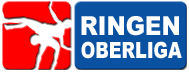 Dieter ZinkeStaffelleiter OL-SAH                                                             Weißenfels, den 03.07.2021Protokollvon der Liga-Beratung der OL-SAH 2020Termin:               Freitag 02.07.2021Zeit:                    18.00-19.15 Uhr  Ort:                     Online-BeratungTagesordnung:   lt. EinladungTeilnehmer:        Dieter Zinke-Staffelleiter                            Artern: Mirko Reinhardt; Eisleben: Holger Quandt,                            Hennigsdorf: Michael Martinke; Apolda: Christopher Marx, Hamburg:                            Tomas Matz, Magdeburg (keine Anmeldung)- Eric Richter,                           Hannover-Massud Khesraw; Luckenwalde-Stefan BraschkeGäste:                Thomas Schulz-Präsident des LRV-SAH, Renè Wenzel-Kari-Referent des                               LRV-SAH, Rolf Leutelt-Passreferent                           Entschuldigt: Henning Tröger-Liga-Referenz aus Sachsen, Thorsten                               Genglas-SalzgitterTOP 1:Dieter Zinke begrüßte alle Vertreter der 8 anwesenden Mannschaften sowie die Gäste recht herzlich. Er stellte die Beschlussfähigkeit fest, da 8 Teams von 9 interessierten anwesend waren. Abstimmungen werden mit einfacher Mehrheit der anwesenden Vertreter vorgenommen, wobei pro Verein nur 1 Stimme zählt.Er verlas die Nachricht zur Entschuldigung von Thorsten Genglas (Salzgitter).Thomas Schulz als Präsident des LRV-SAH eröffnete die Beratung mit ein paar Begrüßungsworten. Er erläuterte, dass die Bezeichnung „Oberliga Sachsen-Anhalt“ mit der Zweckgemeinschaft Mitteldeutschland abgestimmt und bestätigt wurde.TOP 2:Dieter nahm eine kurze Auswertung des Protokolls vom 23.4.21, welches inhaltlich von allen Teilnehmern bestätigt wurdeTOP 3:Alle Vertreter gaben einen kurzen Überblick über den Stand des Trainings. Bis auf Hamburg haben alle Mannschaften im Juni auch mit dem Trainingsbetrieb der Männer begonnen, so dass eine ausreichende Vorlaufzeit bis zum Beginn der Kämpfe gewährleistet ist. TOP 4:Die Diskussion über den Austragungsmodus nahm die meiste Zeit in Anspruch. Am Ende wurde einheitlich abgestimmt, dass die Kämpfe in 3 Dreier-Mannschaftsturnieren mit Hin- und Rückkämpfen (an unterschiedlichen Terminen) stattfinden sollen. Die jeweils Erstplatzierten kämpfen um den Meister, die Zweitplatzierten um die Plätze 4-6 und die Drittplatzierten um die Plätze 7-9, ebenfalls mit Hin- und Rückkämpfen. Möglicher Beginn soll am 30.10.21 sein.Die Zusammenstellung der Teilnehmer in den 3 Gruppen erfolgt anhand der Abschlusstabelle von 2019 durch den Staffelleiter.Alle Vereine, die an der Ausrichtung eines „Mini-Turniers“ interessiert sind und auch die Anforderungen für Hygienemaßnahmen (Hallengröße, Umkleidemöglichkeiten usw.) erfüllen, melden mir ihre Terminwünsche in der Zeit vom 30.10. bis 11.12.2021.  Salzgitter hat bereits die große Sporthalle für den 6.11.; 27.11. und 11.12. bei der Stadt reserviert.Meldetermin ist der 16.07.2021 !Bis zu diesem Termin bitte ich auch um Rücksendung der verbindlichen Mannschaftsmeldung!!TOP 5,6 und 7:Die Wettkampf- sowie Finanz- und Strafordnung wird den neuen Bedingungen angepasst.Inhaltlich gab es schon bei der Beratung am 23.4.21 keine Änderungen.Da alle Fragen im Verlaufe der Beratung schon besprochen und beschlossen wurden, bedankten sich Thomas  und Dieter  für die konstruktive und disziplinierte Mitarbeit aller Teilnehmer und wünschten den Aktiven eine verletzungsfreie Vorbereitung und vor allem allen Sportlern, Funktionären und Kampfrichtern viel Gesundheit.  Dieter ZinkeStaffelleiterOL-SAH